Workington Town Council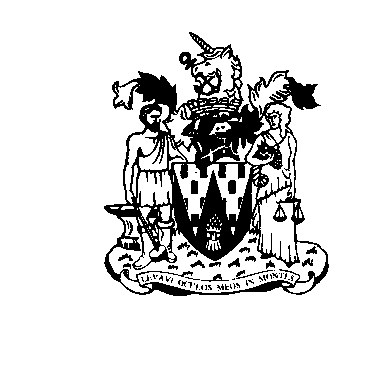 Workington Town Council Community Centre, Princess Street, Workington, Cumbria, CA14 2QGTelephone: 01900 702986Email: office@workingtontowncouncil.gov.ukWebsite: www.workingtontowncouncil.gov.ukDate of issue: Thursday 27th June 2024 version 2To Members of the Sustainable Development Committee:(Copy for information only to other members of Workington Town Council)You are summoned to a meeting of Workington Town Council’s Sustainable Development Committee on Monday 1st July 2024 at 6pm.The meeting will be held at the Workington Town Council Community Centre, Princess Street, Workington, CA14 2QG.Yours sincerely, 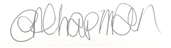 Emma ChapmanChief Officer/RFOAGENDAApologies: To note any apologies and approve reasons for absence.Declarations of Interest: To receive any declarations of interest relating to matters which appear on this agenda.Exclusion of Press and Public: To consider any agenda items of which the press and public should be excluded.Public Participation: To consider any agenda items in which public participation will be permitted. Minutes of previous meetings: To approve the minutes of 20th May 2024 and affirm them a true record.Public Questions: To consider any questions from electors, of which notice has been given in accordance with Standing Order 3w. Questions and Statements from Members: To consider questions and statements by members of which notice has been given.Motions on Notice: To consider any motions from members of which notice has been given. Budget: To note the budget monitoring report YTD. Pre Meeting Planning Applications: Committee to note the following planning applications which have been reviewed by the Chair and Vice Chair prior to the meeting to meet comment deadlines.   Planning Applications for consideration: To consider the following planning applications received from Cumberland Council.The committee will consider planning applications received and published by local planning authorities up to the date of the meeting. Where the publication of the application is after the initial publication of the agenda, items will be added up to the day of the meeting. A full list of applications likely to be considered can be obtained by checking the local planning authority website (cumberlandcouncil.my.site.com/pr3/s/register-view?c__r=Arcus_BE_Public_Register)Previous Application Responses: Committee to note the outcome of previous applications.Premises Licence Application: Committee to note the following licensing applications which have been reviewed by the Chair and Vice Chair prior to the meeting to meet comment deadlines.   Cllr Sean Melton (Chair)Cllr David Tennyson (Vice Chair)Cllr Mary BainbridgeCllr Hilary HarringtonCllr Bernadette JonesCllr Paul LarkinCllr Mike RolloCllr Nath MartinCllr Neil SchofieldCllr Kate SchofieldNo.Reference No.AddressDescriptionDeadline for commentAVAR/2024/0014Former Travellers rest, 63 High Street, Workington, CA14 4EU Variation to condition 2 (plans) on approved application FUL/2022/0121 28-Jun-24Chair and Vice Chair commentsNo objectionsChair and Vice Chair commentsNo objectionsChair and Vice Chair commentsNo objectionsChair and Vice Chair commentsNo objectionsChair and Vice Chair commentsNo objectionsBFUL/2024/0109McDonalds Restaurants Ltd, 5 Derwent Drive, Derwent Howe Industrial Estate, Workington, CA14 3YWRefurbishment of the restaurant with alterations to elevations to include a 7.1 sqm under eaves extension, drive thru booths to be replaced, new sliding entrance door, formation of new access door, replacement glazing and associated works to the site 01-Jul-24Chair and Vice Chair comments No objectionsChair and Vice Chair comments No objectionsChair and Vice Chair comments No objectionsChair and Vice Chair comments No objectionsChair and Vice Chair comments No objectionsCFUL/2024/0076Brewery House Hotel, Main Road Harrington, WorkingtonProposed extension to create new kitchen and garden terrace and new covered access stairs to cold store on lower ground floorAmendment to previous application24th June 2024Chair and Vice Chair comments No objectionsChair and Vice Chair comments No objectionsChair and Vice Chair comments No objectionsChair and Vice Chair comments No objectionsChair and Vice Chair comments No objectionsNo.Reference No.AddressDescriptionDeadline for commentAFUL/2023/0121Land to NE St Andrews Road, Stainburn, WorkingtonPlanning Statement Supplement, Amended Flood Risk Assessment and Drainage Strategy, Drainage Exceedance Plan, Highways and Shared Drives, Rev D Proposed Manhole Schedule, Landscape Plan, Rev A Plot 1 and Drainage Management and Maintenance Plan      2nd July 2024BVAR/2024/0016West House West House PotteryVariation to condition 2 (plans) on approved application FUL/2024/0006 to amend the roof pitches9th July 2024CFUL/2024/0115Red House, King Street, Workington, CA14 4DJ Change of use of tea room/cafe to public house10th July 2024DLBC/2024/0020HOU/2024/010015, Curwen Street, Workington, CA14 4BDListed Building consent for the provision of a single storey rear extension and external alterations, incorporation of conservation rooflights and internal alterations Provision of a single storey rear extension and external alterations, incorporation of conservation rooflights and internal alterations 15th July 2024EFUL/2024/00715 Dove Lane, WorkingtonProposed demolition of flat roofed garage and replace with a new dwelling and lowering height of boundary wallProposal description amended and amended plans and documents received 17.06.248th July 2024FFUL/2024/0114Unit 9 Bessemer Court, Adams Road, Workington, CA14 3YSChange of Use from Industrial to Gym 16TH July 2024GEN0110004Rec. from Planning Inspectorate Proposed location between Little Clifton and BraithwaiteOrder granting Development Consent for Lostrigg Solar19th July 2024No.Reference No.AddressDescriptionDecisionAFUL/2024/0050Unit 7a, Buddle Road, Workington, CA14 3YDAlterations to existing unit to include new shopfront, roller shutters, two air conditioning condenser and extract grillesGranted with conditionsBHOU/2024/0054 1 Dove Lane, Workington Change garage into additional living accommodation Granted with conditionsCFUL/2023/019215-21, Wilson Street, Workington, CA14 4AZInstallation of new ventilation and extraction system and installation of solar panelsGranted with conditionsDHOU/2024/005844 Oak Drive, Stainburn, Workington, CA14 1WYExtension and alteration to dwelling houseGranted with conditionsEFUL/2024/0039Former Westcom premises, Lowther Road, Clay Flatts, WorkingtonProposed demolition of existing building and erection of 5no. business units (Use Classes E (c) (ii) - (iii) and B8)Granted with conditionsFHOU/2024/00724, Thirlmere Avenue, Workington, CA14 3HYPartial demolition of garage, erection of car port and single storey extensionGranted with conditionsGADV/2024/0011Tesco Stores Ltd, New Bridge Road, Workington, Cumbria, CA14 3YGProposal to install new 3x pole mounted promotional banner with metal frame and 1 x new 5.7m high double sided internally illuminated gantryGranted with conditionsNo.Reference No.AddressDescriptionDeadline for commentANoneThe Red House, King Street, Workington, CA14 4DLPremises Licence application for Indoor sporting events, Live music, Recorded music, Supply of alcohol (on and off sales)20/06/2024Chair and Vice Chair commentsNo objections. Chair and Vice Chair commentsNo objections. Chair and Vice Chair commentsNo objections. Chair and Vice Chair commentsNo objections. Chair and Vice Chair commentsNo objections. 